West Yorkshire Police & Crime Panel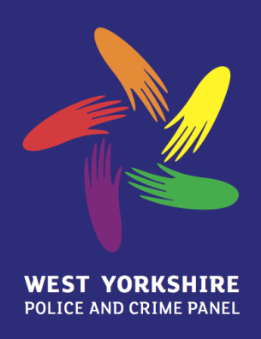 Room 206County HallWakefield MDC      WF1 2QWTel: 01924 305310pcpofficer@wakefield.gov.ukswilkinson@wakefield.gov.ukeduckett@wakefield.gov.uk	30 January 2015To: 	Members of the West Yorkshire Police and Crime Panel	Councillors Alison Lowe,  Masood Ahmed, Les Carter, Khadim Hussain, Mohammed Iqbal, Ann Martin, Shakeela Lal,  Phil Scott, Steven Sweeney, Marcus Thompson, Michael Walls, Alan Wassall  	Mr Roger Grasby, Mrs Jo SykesDear MemberMEETING OF THE WEST YORKSHIRE POLICE AND CRIME PANELFRIDAY  6th FEBRUARY 2015I am pleased to invite you to attend a meeting of the West Yorkshire Police and Crime Panel, which will be held at 10:00am on Friday, 6th February in the Wakefield Suite, Wakefield One Building, Wakefield.The Agenda for the meeting is detailed on the following page.Yours sincerely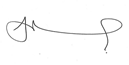 Joanne Roney OBEChief OfficerWest Yorkshire Police and Crime PanelAs a courtesty to colleagues, will you please ensure your mobile phones and pages are on silent prior to the start of the meeting.  Thank you.Special Meeting of the West Yorkshire Police and Crime Panel To Review and Consider the Precept Proposal 2015/16Wakefield Suite, Wakefield One Building, WakefieldAgendaAcceptance of Apologies for Absence	2.	Members’ Declaration of Interest	Members are reminded of the requirement to make an appropriate verbal Declaration at the meeting on any item(s) on the agenda in which they have an interest.  Having done so, Members are asked to complete a form detailing the Declaration, which will be available from the Committee and Members’ Services Officer at the meetingPanel MembershipPanel are to consider and confirm the change of Local Authority Co-optee Membership for Bradford(Report attached)……………………………………………………………………………………………………………………………………West Yorkshire Police and Crime Commissioner to attend for Item 44.	PCC Precept Proposal for 2015/16 Police and Crime Commissioner to present his proposed preceptOpportunity for questions from the Panel(Report and supporting papers attached)	…………………………………………………………………………………………………………….5.	Panel Response to Precept Proposal	Panel to consider and agree the response to the PCC Precept Proposal	(Note outlining the process attached for information)6.	Any Other Business 	Of which notice has been given7.	Date and Time of Next MeetingTo be held at 10am on Friday 6th March 2015 – Wakefield Suite, Wakefield One